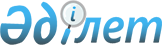 On approval of the list of public services provided under the "one application" principle
					
			Invalidated
			
			Unofficial translation
		
					Order No. 36/H-K of the Minister of Digital Development, Innovation and Aerospace Industry of the Republic of Kazakhstan dated January 29б 2020. Registered with the Ministry of Justice of the Republic of Kazakhstan on January 31, 2020 under No. 19961.
      Unofficial translation
      Footnote. Expired by the Order of the Minister of Digital Development, Innovation and Aerospace Industry of the Republic of Kazakhstan dated 05.09.2022 No. 309/ НҚ (effective after ten calendar days after the date of its first official publication).


      I HEREBY ORDER:
      1. That the enclosed list of public services provided under the "one application" principle shall be approved.
      2. That Order No. 57 of the Minister of Information and Communications of the Republic of Kazakhstan dated February 14, 2019 “On Approval of the List of Public Services Provided in Electronic Form Under the “One Application” Principle” shall be deemed to have lost force, (registered with the Register of State Registration of Regulatory Legal Acts of the Republic of Kazakhstan under No. 18334, published in the Reference Control Bank of Regulatory Legal Acts on February 21, 2019).
      3. That the Public Services Committee of the Ministry of Digital Development, Innovation and Aerospace Industry of the Republic of Kazakhstan shall:
      1) provide state registration hereof with the Ministry of Justice of the Republic of Kazakhstan;
      2) ensure placement hereof on the Internet resource of the Ministry of Digital Development, Innovation and Aerospace Industry of the Republic of Kazakhstan after its official publication;
      3) within ten working days after state registration hereof with the Ministry of Justice of the Republic of Kazakhstan, submit to the Legal Department of the Ministry of Digital Development, Innovation and Aerospace Industry of the Republic of Kazakhstan the information on the implementation of activities under subparagraphs 1) and 2) of this paragraph.
      4. The supervising vice-minister of digital development, innovations and aerospace industry of the Republic of Kazakhstan shall be in charge of controlling the execution hereof.
      5. This order shall be put into effect ten calendar days after the date of its first official publication.
      AGREED BYMinistry of Agricultureof the Republic of Kazakhstan
      AGREED BYMinistry of Justiceof the Republic of Kazakhstan
      AGREED BYMinistry of Education and Scienceof the Republic of Kazakhstan
      AGREED BYMinistry of Healthcare of the Republic of Kazakhstan
      AGREED BYMinistry of Labour and Social Protectionof the Population of the Republic of Kazakhstan
      AGREED BYMinistry of Industry and Infrastructure Developmentof the Republic of Kazakhstan
      AGREED BYMinistry of Financeof the Republic of Kazakhstan
      AGREED BYMinistry of Internal Affairsof the Republic of Kazakhstan
      AGREED BYMinistry of Ecology, Geology and Natural Resources of the Republic of Kazakhstan List of public services provided under of the "one application" principle
      Footnote. The list as amended by the Order of the Minister of Digital Development, Innovation and Aerospace Industry of the Republic of Kazakhstan No. 47/НҚ dated February 9, 2021 (shall be enforced ten calendar days after the day of its first official publication).
      *Note. The name of the public service is set out in accordance with the Register of Public Services, approved by order of the Acting Minister of Digital Development, Innovation and Aerospace Industry of the Republic of Kazakhstan dated January 31, 2020 No. 39/НҚ (registered in the Register of State Registration of Regulatory Legal Acts No. 19982). Herein, according to the principle of “one application”, it is provided to disabled people of the first, second and third groups in accordance with subparagraph 7 of Article 4 of the Law of the Republic of Kazakhstan dated April 5, 1999 N 365 “On special state benefits in the Republic of Kazakhstan”.
					© 2012. «Institute of legislation and legal information of the Republic of Kazakhstan» of the Ministry of Justice of the Republic of Kazakhstan
				
      Minister of Digital Development,Innovation and Aerospace Industryof the Republic of Kazakhstan

A. Zhumagaliyev
Approved by
order of the Minister of 
Digital Development,
Innovation and Aerospace Industry
of the Republic of Kazakhstan
No. 36/НҚ of January 29, 2020
No.
Short name of public services provided on the principle of "one application"
Name of the public service
1
2
3
11.
Registration at the place of residence of the population of the Republic of Kazakhstan
Registration at the place of residence of the population of the Republic of Kazakhstan
11.
Registration at the place of residence of the population of the Republic of Kazakhstan
Deregistration at the place of residence of the population of the Republic of Kazakhstan
22.
Birth of a child
Registration of the birth of a child, including the introduction of amendments, additions and corrections to civil status records
22.
Birth of a child
Assignment of a social benefit in case of loss of income in connection with caring for a child until reaching him/her the age of one year
22.
Birth of a child
Enrollment of preschool children (up to 6 years old) for referral to preschool organizations
22.
Birth of a child
Assignment of allowances for the birth of a child and childcare
33.
Receiving the information
Issuance of a certificate of registered rights (encumbrances) to real estate and its technical characteristics
33.
Receiving the information
Issuance of an extract from the register of registration of pledge of movable property
44.
Establishing custody or guardianship over an orphan child (orphans) and a child (children) left without parental care and assigning the payment of benefits to guardians or custodians for the maintenance of an orphan child (orphans) and a child (children) left without parental care
Establishment of custody or guardianship over an orphan child (orphans) and a child (children) left without parental care
44.
Establishing custody or guardianship over an orphan child (orphans) and a child (children) left without parental care and assigning the payment of benefits to guardians or custodians for the maintenance of an orphan child (orphans) and a child (children) left without parental care
Assignment of the payment of benefits to guardians or trustees for the maintenance of an orphan child (orphans) and a child (children) left without parental care
55.
Issuance of a sanitary and epidemiological conclusion on the compliance of an object of high epidemic significance with regulatory legal acts in the field of sanitary and epidemiological welfare of the population and assignment of an account number to a food production facility subject to state control and supervision in the field of sanitary and epidemiological welfare of the population
Issuance of a sanitary and epidemiological conclusion on the compliance of an object of high epidemic significance with regulatory legal acts in the field of sanitary and epidemiological welfare of the population
55.
Issuance of a sanitary and epidemiological conclusion on the compliance of an object of high epidemic significance with regulatory legal acts in the field of sanitary and epidemiological welfare of the population and assignment of an account number to a food production facility subject to state control and supervision in the field of sanitary and epidemiological welfare of the population
Assignment of an account number to a food production facility subject to state control and supervision in the field of sanitary and epidemiological welfare of the population
66.
Issuance of environmental permits and conclusions of the state environmental expertise for objects of category I
Issuance of environmental permits for objects of category I
66.
Issuance of environmental permits and conclusions of the state environmental expertise for objects of category I
Issuance of conclusions of the state environmental expertise for objects of category I
77.
Issuance of permits for emissions into the environment and conclusions of the state environmental expertise for objects of II, III and IV categories
Issuance of permits for emissions into the environment for objects of II, III and IV categories
77.
Issuance of permits for emissions into the environment and conclusions of the state environmental expertise for objects of II, III and IV categories
Issuance of conclusions of the state environmental expertise for objects of II, III and IV categories
8.
State registration of legal entities related to small and medium-sized businesses
State registration of legal entities, accounting registration of their branches and representative offices
8.
State registration of legal entities related to small and medium-sized businesses
Registration of value-added taxpayers
9.
Attestation of candidates for patent attorneys and issuance of a patent attorney certificate
Attestation of candidates for patent attorneys
9.
Attestation of candidates for patent attorneys and issuance of a patent attorney certificate
Issuance of a patent attorney's certificate
10.
Registration and certification of aircraft
Issuance of certificates of state registration of civil aircraft of the Republic of Kazakhstan
10.
Registration and certification of aircraft
Issuance of an aircraft noise certificate
10.
Registration and certification of aircraft
Issuance of permission to use radio transmitting equipment
11.
Carrying out attestation of persons applying for advocacy and issuing a license to practice advocacy
Carrying out attestation of persons applying for advocacy
11.
Carrying out attestation of persons applying for advocacy and issuing a license to practice advocacy
Issuance of a license to practice law
12.
Carrying out certification for the right to engage in notarial activities and issuance of a license for the right to engage in notarial activities
Carrying out certification for the right to engage in notarial activities
12.
Carrying out certification for the right to engage in notarial activities and issuance of a license for the right to engage in notarial activities
Issuance of a license for the right to engage in notarial activities
13.
Carrying out certification of persons applying for the activities of a private enforcement agent and issuing a license to engage in the activities of a private enforcement agent
Carrying out certification of persons applying for the activities of a private enforcement agent
13.
Carrying out certification of persons applying for the activities of a private enforcement agent and issuing a license to engage in the activities of a private enforcement agent
Issuance of a license to engage in the activities of a private enforcement agent
14.
Issuance of a veterinary and sanitary conclusion for objects of state veterinary and sanitary control and supervision and assignment of registration numbers to production facilities engaged in raising animals, harvesting (slaughtering), storing, processing and selling animals, products and raw materials of animal origin, as well as organizations for the production, storage and sale of veterinary drugs, feed and feed additives
Issuance of a veterinary and sanitary conclusion for objects of state veterinary and sanitary control and supervision
14.
Issuance of a veterinary and sanitary conclusion for objects of state veterinary and sanitary control and supervision and assignment of registration numbers to production facilities engaged in raising animals, harvesting (slaughtering), storing, processing and selling animals, products and raw materials of animal origin, as well as organizations for the production, storage and sale of veterinary drugs, feed and feed additives
Assigning registration numbers to production facilities engaged in raising animals, harvesting (slaughtering), storing, processing and selling animals, products and raw materials of animal origin, as well as organizations for the production, storage and sale of veterinary drugs, feed and feed additives
15.
Creation of an insurance organization
Issuance of a permit to establish an insurance (reinsurance) company, open a branch of an insurance (reinsurance) company that is a non-resident of the Republic of Kazakhstan
15.
Creation of an insurance organization
Issuance of consent to acquire the status of a major participant in a bank and (or) an insurance (reinsurance) company, (or) an investment portfolio manager, and (or) a banking and (or) insurance holding company
15.
Creation of an insurance organization
Issuance of permission for the creation or acquisition of a subsidiary by an insurance (reinsurance) company and (or) insurance holding company, significant participation of the insurance (reinsurance) company and (or) insurance holding company in the capital of organizations
15.
Creation of an insurance organization
State registration of legal entities, accounting registration of their branches and representative offices
15.
Creation of an insurance organization
State registration of the issue of declared shares
15.
Creation of an insurance organization
Issuance of consent to the appointment (election) of executives of financial organizations, branches of banks-non-residents of the Republic of Kazakhstan, branches of insurance (reinsurance) organizations-non-residents of the Republic of Kazakhstan, branches of insurance brokers-non-residents of the Republic of Kazakhstan, banking, insurance holding companies, joint-stock company "Fund for guaranteeing insurance payments"
15.
Creation of an insurance organization
Issuance of a license to carry out insurance activities or the right to carry out Islamic insurance activities in the "life insurance" industry
15.
Creation of an insurance organization
Issuance of a license for the right to carry out insurance (reinsurance) activities or Islamic insurance (reinsurance) activities in the "general insurance" industry
15.
Creation of an insurance organization
Issuance of a license for the types of compulsory insurance established by the laws of the Republic of Kazakhstan and being separate classes of insurance, or the right to carry out Islamic insurance activities for the types of compulsory insurance established by the laws of the Republic of Kazakhstan and being separate classes of insurance
15.
Creation of an insurance organization
Issuance of a license for reinsurance activities or the right to carry out Islamic reinsurance activities
16.
Opening a branch of an insurance company-non-resident of the Republic of Kazakhstan
Issuance of a permit to establish an insurance (reinsurance) company, open a branch of an insurance (reinsurance) company that is a non-resident of the Republic of Kazakhstan
16.
Opening a branch of an insurance company-non-resident of the Republic of Kazakhstan
State registration of legal entities, record registration of their branches and representative offices
16.
Opening a branch of an insurance company-non-resident of the Republic of Kazakhstan
Issuance of consent to the appointment (election) of executives of financial organizations, branches of banks-non-residents of the Republic of Kazakhstan, branches of insurance (reinsurance) organizations-non-residents of the Republic of Kazakhstan, branches of insurance brokers-non-residents of the Republic of Kazakhstan, banking, insurance holding companies, joint-stock company "Fund for guaranteeing insurance payments"
16.
Opening a branch of an insurance company-non-resident of the Republic of Kazakhstan
Issuance of a license to carry out insurance activities or the right to carry out Islamic insurance activities in the "life insurance" industry
16.
Opening a branch of an insurance company-non-resident of the Republic of Kazakhstan
Issuance of a license for the right to carry out insurance (reinsurance) activities or Islamic insurance (reinsurance) activities in the "general insurance" industry
16.
Opening a branch of an insurance company-non-resident of the Republic of Kazakhstan
Issuance of a license for the types of compulsory insurance established by the laws of the Republic of Kazakhstan and being separate classes of insurance, or the right to carry out Islamic insurance activities for the types of compulsory insurance established by the laws of the Republic of Kazakhstan and being separate classes of insurance
16.
Opening a branch of an insurance company-non-resident of the Republic of Kazakhstan
Issuance of a license for reinsurance activities or the right to carry out Islamic reinsurance activities
17.
Opening of the bank
Issuance of permission to open a bank, a branch of a non-resident bank of the Republic of Kazakhstan
17.
Opening of the bank
Issuance of consent to acquire the status of a major participant in a bank and (or) an insurance (reinsurance) company, and (or) an investment portfolio manager, and (or) a banking and (or) insurance holding company
17.
Opening of the bank
Issuance of permission for the creation or acquisition by a bank and (or) bank holding of a subsidiary and (or) for significant participation of the bank and (or) bank holding in the authorized capital of organizations
17.
Opening of the bank
State registration of legal entities, record registration of their branches and representative offices
17.
Opening of the bank
State registration of the issue of declared shares
17.
Opening of the bank
Issuance of consent to the appointment (election) of executives of financial organizations, branches of banks-non-residents of the Republic of Kazakhstan, branches of insurance (reinsurance) organizations-non-residents of the Republic of Kazakhstan, branches of insurance brokers-non-residents of the Republic of Kazakhstan, banking, insurance holding companies, joint-stock company "Fund for guaranteeing insurance payments"
17.
Opening of the bank
Issuance of a license to banks, branches of non-resident banks of the Republic of Kazakhstan to conduct banking and other operations provided for by the banking legislation of the Republic of Kazakhstan
17.
Opening of the bank
Issuance of a license to conduct banking and other operations carried out by Islamic banks, branches of Islamic banks-non-residents of the Republic of Kazakhstan
18.
Opening a branch of a non-resident bank of the Republic of Kazakhstan
Issuance of permission to open a bank, a branch of a non-resident bank of the Republic of Kazakhstan
18.
Opening a branch of a non-resident bank of the Republic of Kazakhstan
State registration of legal entities, record registration of their branches and representative offices
18.
Opening a branch of a non-resident bank of the Republic of Kazakhstan
Issuance of consent to the appointment (election) of executives of financial organizations, branches of banks-non-residents of the Republic of Kazakhstan, branches of insurance (reinsurance) organizations-non-residents of the Republic of Kazakhstan, branches of insurance brokers-non-residents of the Republic of Kazakhstan, banking, insurance holding companies, joint-stock company "Fund for guaranteeing insurance payments"
18.
Opening a branch of a non-resident bank of the Republic of Kazakhstan
Issuance of a license to banks, branches of non-resident banks of the Republic of Kazakhstan to conduct banking and other operations provided for by the banking legislation of the Republic of Kazakhstan
18.
Opening a branch of a non-resident bank of the Republic of Kazakhstan
Issuance of a license to conduct banking and other operations carried out by Islamic banks, branches of Islamic banks-non-residents of the Republic of Kazakhstan
19.
Departure from the Republic of Kazakhstan for permanent residence
Registration of documents for leaving the Republic of Kazakhstan for permanent residence
19.
Departure from the Republic of Kazakhstan for permanent residence
Deregistration at the place of residence of the population of the Republic of Kazakhstan
20.
Issuance of a temporary residence permit to foreigners in the Republic of Kazakhstan
Issuance of temporary residence permits to foreigners and stateless persons in the Republic of Kazakhstan
20.
Issuance of a temporary residence permit to foreigners in the Republic of Kazakhstan
Formation of an individual identification number for foreigners and stateless persons temporarily staying in the Republic of Kazakhstan
21.
Issuance of a permit to foreigners for permanent residence in the Republic of Kazakhstan
Issuance of temporary residence permits to foreigners and stateless persons in the Republic of Kazakhstan
21.
Issuance of a permit to foreigners for permanent residence in the Republic of Kazakhstan
Issuance of a permit to foreigners and stateless persons for permanent residence in the Republic of Kazakhstan
21.
Issuance of a permit to foreigners for permanent residence in the Republic of Kazakhstan
Registration at the place of residence of the population of the Republic of Kazakhstan
21.
Issuance of a permit to foreigners for permanent residence in the Republic of Kazakhstan
Issuance of certificates to stateless persons and residence permits to foreigners permanently residing in the Republic of Kazakhstan
22.
Issuance of permits to labour immigrants
Formation of an individual identification number for foreigners and stateless persons temporarily staying in the Republic of Kazakhstan
22.
Issuance of permits to labour immigrants
Issuance of temporary residence permits to foreigners and stateless persons in the Republic of Kazakhstan
22.
Issuance of permits to labour immigrants
Issuance and renewal of permits for labour immigrants
23.
Appointment of pension payments by age and assignment of the state basic pension payment
Appointment of pension payments by age
23.
Appointment of pension payments by age and assignment of the state basic pension payment
Appointment of the state basic pension payment
23.
Appointment of pension payments by age and assignment of the state basic pension payment
Making pension payments from pension savings formed at the expense of mandatory pension contributions, mandatory professional pension contributions from the unified accumulative pension fund
24.
Issuance of a certificate of the presence or absence of a criminal record and apostille of official documents coming from the prosecutor's office, investigation and inquiry bodies
Issuance of a certificate of the presence or absence of a criminal record
24.
Issuance of a certificate of the presence or absence of a criminal record and apostille of official documents coming from the prosecutor's office, investigation and inquiry bodies
Apostilling of official documents issued by the prosecutor's office, investigation and inquiry bodies
25.
Issuance of archival certificates and/or copies of archival documents within the archives of the Committee on Legal Statistics and Special Records of the General Prosecutor's Office of the Republic of Kazakhstan and its territorial bodies and apostille of official documents emanating from the prosecutor's office, investigation and inquiry bodies
Issuance of archival certificates and/or copies of archival documents within the archives of the Committee on Legal Statistics and Special Records of the General Prosecutor's Office of the Republic of Kazakhstan and its territorial bodies
25.
Issuance of archival certificates and/or copies of archival documents within the archives of the Committee on Legal Statistics and Special Records of the General Prosecutor's Office of the Republic of Kazakhstan and its territorial bodies and apostille of official documents emanating from the prosecutor's office, investigation and inquiry bodies
Apostilling of official documents issued by the prosecutor's office, investigation and inquiry bodies
26.
Assignment of candas status and citizenship
Assignment or extension of oralman status
26.
Assignment of candas status and citizenship
Inclusion of oralmans and migrants in the regional quota
26.
Assignment of candas status and citizenship
Issuance of a permit to foreigners and stateless persons for permanent residence in the Republic of Kazakhstan
26.
Assignment of candas status and citizenship
Registration of acceptance, restoration and withdrawal from citizenship of the Republic of Kazakhstan
27.
Appointment of disability benefits in the initial determination of disability
Appointment of benefits for the care of a disabled person of the first group from childhood
27.
Appointment of disability benefits in the initial determination of disability
Assignment of benefits to a mother or father, adoptive parent (adopter ), guardian (curator) raising a disabled child
27.
Appointment of disability benefits in the initial determination of disability
Appointment of a special state allowance*
27.
Appointment of disability benefits in the initial determination of disability
Appointment of social benefits in case of disability
27.
Appointment of disability benefits in the initial determination of disability
Appointment of the state social disability allowance